Atbildes uz ieinteresētā piegādātāja jautājumu Rīgas domes Izglītības, kultūras un sporta departamenta (turpmāk – Departaments) iepirkumā “Pilsētas dekoratīvā apgaismojuma piegāde” (identifikācijas numurs RD IKSD 2022/4) (turpmāk – Iepirkums). 06.05.2022. saņemtais jautājums:Labdien, vēlamies pretendēt kā piegādātājs konkursā “Pilsētas dekoratīvā apgaismojuma piegāde”.Mums ir vairāki ražotāji ar plašu sortimentu, lūdzu precizēt, vai ir pieejams vēlamo dekorativo virteņu veids un fotogrāfija. Mums pašlaik ir piedāvājumā gan rope light, gan string lights, pēc specifikācijas nav īsti skaidrs kurš veids būtu nepieciešams.Atbilde uz ieinteresētā piegādātāja jautājumu:Iepirkuma dokumentācija ir izveidota ar mērķi nodrošināt iespēju piedalīties Iepirkumā pēc iespējas lielākam piegādātāju lokam, nenorādot konkrētus ražotājus,  tāpēc fotogrāfijas pievienot nav iespējams.Gatavojot piedāvājumu jāņem vērā, ka virtenēm ir jābūt savietojamām ar QUICK FIX tipa konektoriem. Pielikumā foto attēli  ar variantiem.No Jūsu minētajiem apgaismojuma veidiem “rope light” un “string lights” Pasūtītāja vajadzībām atbilstošs ir “string lights”, ievērojot Iepirkumā izvirzītas prasības.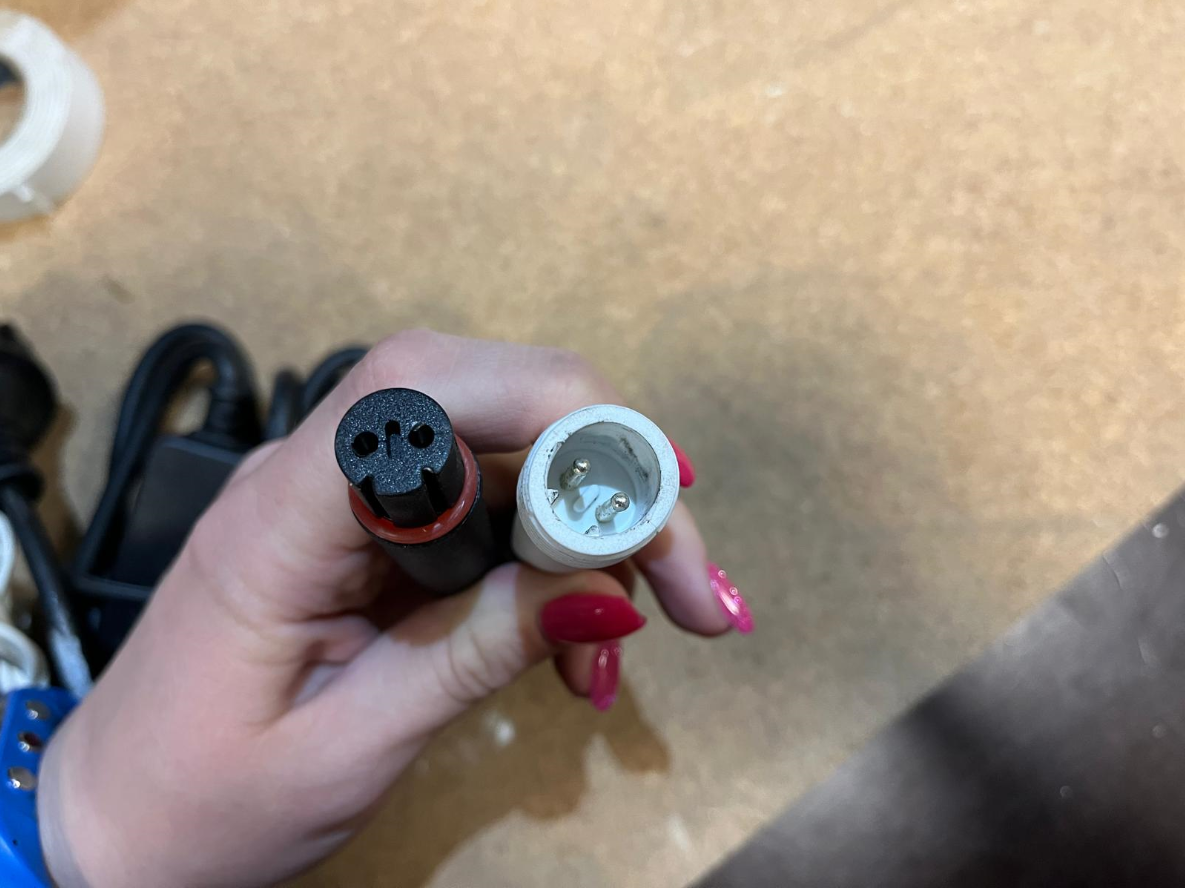 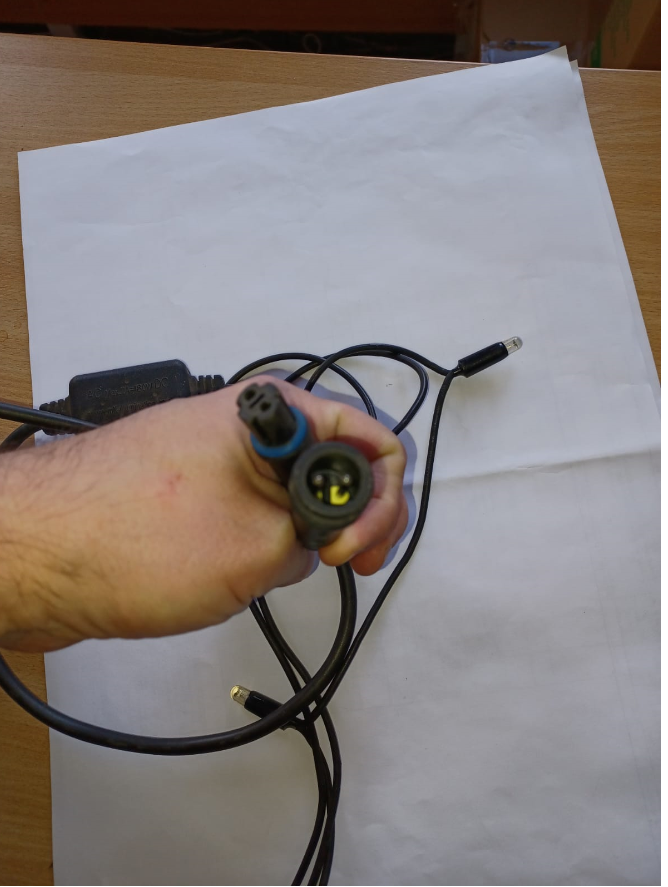 